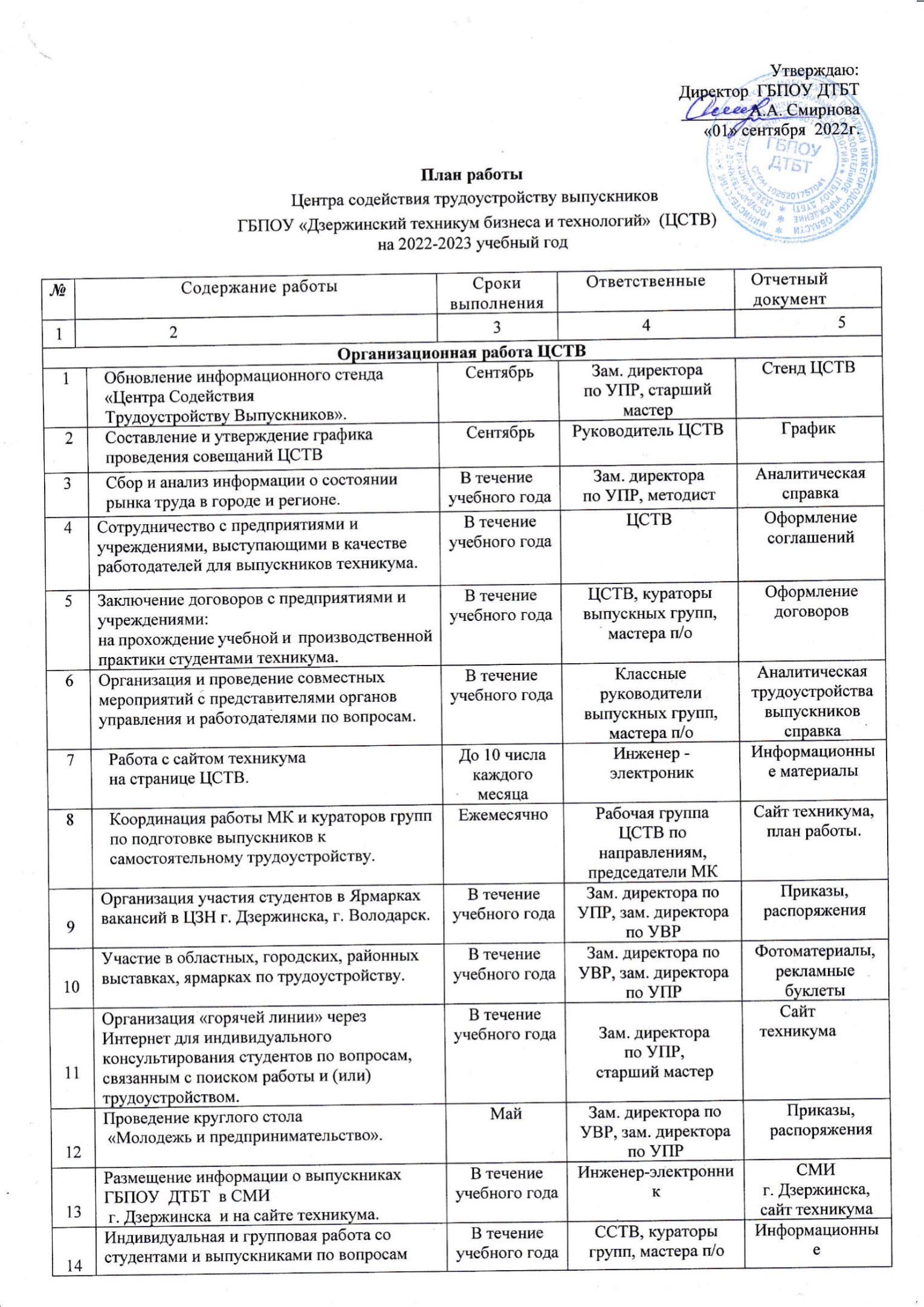 План мероприятийпо содействию занятости выпускников, завершивших обучение по программам
среднего профессионального образования на 2022-2024гг.Мероприятия по содействию занятости выпускников ГБПОУ «Дзержинский техникум бизнеса и технологий»:Заместитель директора по УПР                      М.Б. Дудорова1414профориентации, трудоустройства и временной занятости.В течение  учебного годаматериалы1515Ведение базы данных по организациям, в которых трудоустроены выпускники ГБПОУ ДТБТВ течение  учебного годаЗам. директора по УПР, кураторы групп, мастера п/оОтчеты, направления  на работу студентов1616Ведение банка вакансий, поступивших в Центр по трудоустройству студентов и выпускников техникума.В течение  учебного годаЗам. директорапо УПР, старший мастерСправки, отчеты1717Проведение семинаров по предпринимательству по темам:«Организация предпринимательской деятельности», «Разработка бизнес-плана», «Система налогообложения», «Виды государственной поддержки малого и среднего бизнеса».В течение  учебного годаЗам. директора по УПР, председатель МКПриказы,распоряжения1818Мониторинг специализированных СМИ по сбору информации о состоянии и тенденциях на рынке труда, поиск тематических статей, поиск вакансий.В течение  учебного годаРуководитель ССТВ, методистГазеты, журналы1919Работа в системе мониторинга и прогнозирования рынка труда.В течение  учебного годаРуководитель ЦСТВ, методистСправки, отчеты2020Взаимодействие с Управлением развития малого предпринимательства потребительского рынка и услуг Администрации г. Дзержинска: проведение обучения, тематических встреч, семинаров, круглых столов, профессиональных мероприятий.В течение  учебного года,по согласованиюРуководитель ЦСТВ, зам. директора по УПР.Приказы, распоряжения, справки2121Взаимодействие с МУ  Бизнес-инкубатор г. Дзержинска»: проведение тренингов, семинаров, обученияВ течение  учебного года, по согласованиюРуководитель ЦСТВ, зам. директора по УПРПриказы, распоряжения, справки2222Информирование студентов и выпускников по вопросам занятости и трудоустройства.В течение  учебного годаРуководитель ЦСТВ, Зам. директора по УПР, старший мастерСайт техникума, стенд ССТВ2323Взаимодействие с молодежным бизнес - движением «Колесо»:проведение тренингов, семинаров, мастер-классов, деловых игр, обучения, конкурсов проектов, информационная и нормативно-правовая поддержка.В течение  учебного годаЗам. директора по УВРПриказы, распоряжения, справки2424Сбор информации о наличии договоров с ВУЗами с перечнем специальностей и условиями поступления для выпускников техникума.В течение  учебного годаРуководитель ЦСТВИнформация на стенде, сайте для выпускников2525Заполнение отчетов координационногоаналитического центра содействия трудоустройству выпускников.По графикуРуководитель ЦСТВ, зам. директора по УПРПапка отчетов2626Внедрение технологии самопродвижения выпускников на рынке труда: размещение резюме в сети Интернет, организация собеседования с работодателями и пр.МайРабочая группаЦСТВ по направлениямВидеозаписи, фото2727Подготовка отчёта о работе Центра содействия занятости студентов и адаптации выпускников за 2021-2022 год для предоставления в  Координационно-аналитический центр содействия трудоустройству выпускников (КЦСТ).ОктябрьРуководитель ЦСТВ, зам. директора по УПРОтчетРабота ССТВ совместно с методическими комиссиями, мастерами п/о и кураторами группРабота ССТВ совместно с методическими комиссиями, мастерами п/о и кураторами группРабота ССТВ совместно с методическими комиссиями, мастерами п/о и кураторами группРабота ССТВ совместно с методическими комиссиями, мастерами п/о и кураторами группРабота ССТВ совместно с методическими комиссиями, мастерами п/о и кураторами группРабота ССТВ совместно с методическими комиссиями, мастерами п/о и кураторами групп2828Работа по составлению портфолио достижений студентов 2-4 курсов.В течение учебного годаРабочая группа ЦСТВРегистрация портфолио2929Проведение олимпиад, конкурсов, фестивалей, выставок профессионального мастерства,   проведение совместных мероприятий  профессиональной направленности с работодателями.В течение  учебного года, в установленные срокиЗам. директора по УПР, зам. директора по УВР, старший мастер, мастера п/о, кураторыПриказы,фото и видео материалы3030Экскурсии на ведущие предприятии города Дзержинска и предприятия (организации) стратегических партнёров.В течение  учебного года, по согласованию Старший мастер мастера п/о, кураторыОтчеты3131Организация посещения студентами тренингов и семинаров по навыкам эффективного трудоустройства и способам построения карьеры в ЦЗН г. ДзержинскаВ течение  учебного годаЗам. директора по УВР, мастера п/о, кураторы группПриказы,распоряжения3232Участие студентов в конференциях и других мероприятиях, посвященных вопросам профессиональной ориентации.В течение  учебного годаЗам. директора по УВРПриказы,распоряжения3333Обеспечение обратной связи с выпускниками в течение 3 лет после окончания техникума.СентябрьРабочая группаЦСТВ по направлениямАнализ  мониторингаСотрудничество с предприятиями города ДзержинскаСотрудничество с предприятиями города ДзержинскаСотрудничество с предприятиями города ДзержинскаСотрудничество с предприятиями города ДзержинскаСотрудничество с предприятиями города ДзержинскаСотрудничество с предприятиями города Дзержинска3434Заключение целевых договоров наорганизацию практики и дальнейшеетрудоустройство выпускников.Октябрь- ноябрьЗам. директорапо УПР, старший мастерДоговора3535Предварительное распределение выпускников.Апрель Зам. директорапо УПР, старший мастерСправка3636Взаимодействие с предприятиями – работодателями по сопровождению выпускника в первый год его работы, выявлению профессиональных затруднений и успехов молодого специалиста, планированию карьеры.Сентябрь-декабрьЗам. директора по УПР, старшиймастер, кураторы группСправка3737Сотрудничество с предприятиями и организациями по вопросам: предоставления сведений о вакансиях, заключения договоров партнёрства, предоставления мест прохождения производственных практик и др.В течение  учебного годаЗам. директора по УПР, старшиймастерЗаявки с предприятий,договора3838Участие в городских, областных, региональных конференциях, «круглых столах», семинарах, совещаниях по вопросам содействия временной занятости студентов и трудоустройства выпускников, адаптации их к рынку труда.В течение  учебного года в установленные срокиЗам. директора по УПР, зам. директора по УВРФото материалы, аналитические справки3939Взаимодействие с работодателями – крупными компаниями и организациями г. Н. Новгорода по вопросам трудоустройства выпускников.В течение  учебного годаРуководитель ЦСТВ, зам. директора по УПРСправкиСотрудничество с Центром занятости населения г. ДзержинскаСотрудничество с Центром занятости населения г. ДзержинскаСотрудничество с Центром занятости населения г. ДзержинскаСотрудничество с Центром занятости населения г. ДзержинскаСотрудничество с Центром занятости населения г. ДзержинскаСотрудничество с Центром занятости населения г. Дзержинска4040Выявление потребности в кадрах и наличие вакантных мест по профессиональным направлениям выпускников техникума.До 10 числа каждого месяцаЗам. директорапо УПР, старший мастерИнформация настенде для выпускников4141Регулярная корректировка компьютерной базы данных о вакансиях рабочих мест и информации на стенде «ЦСТВ».До 10 числа каждого месяцаИнженер-электроникСайт техникума.4242Проведение совместных мероприятий:ярмарок-вакансий, круглых столов, тренингов, мастер-классов.В течение учебного годаРабочая группаЦСТВ по направлениямФото, видео4343Содействие в подборе работы и в переезде в другой регион.Апрель-июньРабочая группаЦСТВ Официальная информация ЦЗНПсихолого-педагогическая поддержка деятельности ССТВПсихолого-педагогическая поддержка деятельности ССТВПсихолого-педагогическая поддержка деятельности ССТВПсихолого-педагогическая поддержка деятельности ССТВПсихолого-педагогическая поддержка деятельности ССТВПсихолого-педагогическая поддержка деятельности ССТВ44Проведение психологических тренингов, мастер-классов по технологиям поиска работы.Проведение психологических тренингов, мастер-классов по технологиям поиска работы.В течение учебного годаПедагог-психологОтчето работе45Анкетирование студентов выпускных групп.Анкетирование студентов выпускных групп.Сентябрь,  декабрь,июньПедагог-психологАнкеты, аналитические справки46Индивидуальные консультации студентов и выпускников по вопросам составления резюме, прохождения собеседования и др.Индивидуальные консультации студентов и выпускников по вопросам составления резюме, прохождения собеседования и др.В течение  учебного годаПедагог-психологОтчет о работе47Анализ профессиональных намерений студентов выпускных групп на основе анкетирования.Анализ профессиональных намерений студентов выпускных групп на основе анкетирования.Декабрь,апрельПедагог-психологОтчет, корректировкаплана деятельности48Анализ профессиональных намерений будущих абитуриентов на основеанкетирования.Анализ профессиональных намерений будущих абитуриентов на основеанкетирования.Ноябрь, февральПедагог-психологОтчетМетодическое обеспечение деятельности ЦСТВМетодическое обеспечение деятельности ЦСТВМетодическое обеспечение деятельности ЦСТВМетодическое обеспечение деятельности ЦСТВМетодическое обеспечение деятельности ЦСТВМетодическое обеспечение деятельности ЦСТВ49Составление плана мероприятий по содействию трудоустройству выпускников в 2022-2023 учебный год.Составление плана мероприятий по содействию трудоустройству выпускников в 2022-2023 учебный год.СентябрьЗам. директорапо УПР, старший мастерПлан50Подготовка и издание информационных материалов.Подготовка и издание информационных материалов.В течение  годаРабочая группаЦСТВИнформационный бюллетень51Организация мероприятий по обмену опытом ЦСТВ, тиражирование успешного опыта.Организация мероприятий по обмену опытом ЦСТВ, тиражирование успешного опыта.По плануРабочая группа ЦСТВВидео-материалы, семинары52Методическое и информационное обеспечение работы ЦСТВМетодическое и информационное обеспечение работы ЦСТВВ течениеуч. годаРабочая группаЦСТВМетодические разработки53Подготовка видеорепортажей с работодателями по вопросам трудоустройства и размещение их на сайте ЦСТВ.Подготовка видеорепортажей с работодателями по вопросам трудоустройства и размещение их на сайте ЦСТВ.В течениеуч. годаРабочая группаЦСТВВидеорепортажиПлан заседаний Службы содействия трудоустройству выпускниковПлан заседаний Службы содействия трудоустройству выпускниковПлан заседаний Службы содействия трудоустройству выпускниковПлан заседаний Службы содействия трудоустройству выпускниковПлан заседаний Службы содействия трудоустройству выпускниковПлан заседаний Службы содействия трудоустройству выпускников54Заседание № 1:1. Отчеты групп ЦСТВ;2. Результаты трудоустройства выпускников 2021-2022г. учебного года;3. Утверждение плана работы ЦСТВ на 2022-2023 учебный год.Заседание № 1:1. Отчеты групп ЦСТВ;2. Результаты трудоустройства выпускников 2021-2022г. учебного года;3. Утверждение плана работы ЦСТВ на 2022-2023 учебный год.СентябрьРабочая группа ЦСТВПротокол,отчет55Заседание №2:1. Об участии в конкурсе на лучшую постановку работы по трудоустройству выпускников.2. Анализ результатов исследования «Сравнение мнений участников системы социального партнерства о современной модели выпускника».Заседание №2:1. Об участии в конкурсе на лучшую постановку работы по трудоустройству выпускников.2. Анализ результатов исследования «Сравнение мнений участников системы социального партнерства о современной модели выпускника».ОктябрьРабочая группа ЦСТВАналитическаясправка56Заседание №3:1. О результатах анкетирования  выпускников об их профессиональных намерениях.2. Работа по заключению целевых договоров и соглашений.Заседание №3:1. О результатах анкетирования  выпускников об их профессиональных намерениях.2. Работа по заключению целевых договоров и соглашений.НоябрьРабочая группа ЦСТВЦелевые договора, соглашения, анализ анкет.57Заседание № 41. О проведении  встречи ветеранов труда с  выпускниками техникума.Заседание № 41. О проведении  встречи ветеранов труда с  выпускниками техникума.ДекабрьРабочая группа ЦСТВФото, видео.58Заседание 5:О работе психологической группы ЦСТВ (сравнительный анализ за 3 года).Заседание 5:О работе психологической группы ЦСТВ (сравнительный анализ за 3 года).ФевральРабочая группа ЦСТВАнализ59Заседание № 6:1.Организация мероприятий для выпускных групп: - «Учимся писать резюме.- Самопрезентация – это важно»;2. Обсуждение организации проведения тренингов с выпускниками по теме: «Социально-профессиональная адаптация выпускников на рынке труда»Заседание № 6:1.Организация мероприятий для выпускных групп: - «Учимся писать резюме.- Самопрезентация – это важно»;2. Обсуждение организации проведения тренингов с выпускниками по теме: «Социально-профессиональная адаптация выпускников на рынке труда»МартРабочая группаЦСТВ по направлениямФото, видео, сравнительный анализ60Заседание № 7:1.Реализация программ дополнительного и профессионального образования.2. Возможность участия выпускников ГБПОУ ДТБТ  в  государственных программах поддержки молодежного предпринимательства РОСТ, в национальном проекте «Демография» в проекте «Содействие занятости», в проекте «Страна мастеров», а также в других проектах по мере поступления от МО НОЗаседание № 7:1.Реализация программ дополнительного и профессионального образования.2. Возможность участия выпускников ГБПОУ ДТБТ  в  государственных программах поддержки молодежного предпринимательства РОСТ, в национальном проекте «Демография» в проекте «Содействие занятости», в проекте «Страна мастеров», а также в других проектах по мере поступления от МО НОАпрельРабочая группаЦСТВ,  зам. директора по УПР.Мониторинг.Аналитические справки, приказы об участии.№ п/пМероприятияИсполнителиСрокиПоказатель, ожидаемый результат1.Подготовительные мероприятия по содействию занятости выпускников1.Подготовительные мероприятия по содействию занятости выпускников1.Подготовительные мероприятия по содействию занятости выпускников1.Подготовительные мероприятия по содействию занятости выпускников1.Подготовительные мероприятия по содействию занятости выпускников1.1Выявление потребности по приоритетным профессиям и специальностям по итогам проведенной в 2022 году прогнозной оценки рынка труда Рабочая группа ЦСТВ,Заместитель директора по УПР Дудорова М.Б.Ноябрь-декабрьВыявление потребности по приоритетным профессиям и специальностям по итогам проведенной в 2022 году прогнозной оценки рынка труда1.2Формирование и обновление рейтинга лучших работодателей, обеспечивающих трудоустройство выпускников ПООРабочая группа ЦСТВ,Заместитель директора по УПР Дудорова М.Б.ежегодноФормирование рейтинга лучших работодателей, обеспечивающих трудоустройство выпускников ПОО2. Оказание содействия занятости выпускников2. Оказание содействия занятости выпускников2. Оказание содействия занятости выпускников2. Оказание содействия занятости выпускников2.1Организация взаимодействия с Центрами содействия трудоустройству с ПОО Нижегородской областиРабочая группа ЦСТВ,Заместитель директора по УПР Дудорова М.Б.постоянноВзаимодействие с Центрами содействия трудоустройству с ПОО, в части содействия трудоустройству выпускников (в т.ч. заключение соглашений).2.2Участие в  областном  конкурсе «Лидер профессионального ориентирования» (смотр конкурс Центров содействия трудоустройству ПОО)Рабочая группа ЦСТВ,Заместитель директора по УПР Дудорова М.Б.январь - май,ежегодноПовышение квалификации сотрудников Центров содействиятрудоустройству ПОО2.3Организация обеспечения 100%-ого охвата выпускников деятельностью ЦСТВРазработка показателей эффективности деятельности ЦСТВ.Рабочая группа ЦСТВ,Заместитель директора по УПР Дудорова М.Б.2022г.Отчет о разработке и использованиипоказателей эффективностидеятельности службы содействиятрудоустройству выпускников2.4Выявление групп риска (категорий выпускников, профессий и специальностей, с которыми сопряжен наибольший риск нетрудоустройства) и проработка универсальных и адресных мер по содействию в их трудоустройствеРабочая группа ЦСТВ,Заместитель директора по УПР Дудорова М.Б.ежегодноРеализация действенных механизмов по трудоустройству выпускников с учетом особенностей направления образовательной деятельности техникума2.5Информирование выпускников о Цифровой платформе ЦОПП Нижегородской области 150 предприятий/организаций Нижегородской области с размещением имеющихся у них вакансий, в т.ч. социальных партнёров ПОО (далее - работодатели)Рабочая группа ЦСТВ,Заместитель директора по УПР Дудорова М.Б.2 кв.- 4кв. 2022г.Информирование о банке вакансий, в т.ч. социальных партнёров профессиональных образовательных организаций региона2.6Предоставление информации по созданию на Цифровой платформе ЦОПП интерактивной карты предприятий/организаций и профессиональных образовательных организаций, действующих на территории Нижегородской области с указанием вакансий предприятий/организаций и направлениями подготовки организаций среднего профессионального образованияРабочая группа ЦСТВ,Заместитель директора по УПР Дудорова М.Б.2022г.Создание работающей на Цифровой платформе ЦОПП интерактивной карты предприятий/организаций и профессиональных образовательных организаций, действующих на территории Нижегородской области с указанием вакансий предприятий/организаций и направлениями подготовки2.7Регистрация студентов 3, 4 курсов, в т.ч. выпускников с инвалидностью и ОВЗ, участников Абилимпикс, Ворлдскилс на Цифровой платформе ЦОПП Нижегородской области с указанием направлений подготовки, для возможности ознакомления работодателей с цифровыми портфолио студентов и их дальнейшего трудоустройства по имеющимся у них вакансиямРабочая группа ЦСТВ,Заместитель директора по УПР Дудорова М.Б.01.08.2022 далее - ежегодноСодействие занятости выпускников, завершивших обучение по программам среднего профессионального образования, из числа инвалидов и лиц с ограниченными возможностями здоровья2.8Обучение по образовательной программе повышения квалификации «Педагогическое сопровождение процессов трудоустройства выпускников профессиональных образовательных организаций» для преподавателей, социальных педагогов, педагогов-психологов и иных сотрудников профессиональных образовательных организаций, занимающихся содействием трудоустройства выпускниковРабочая группа ЦСТВ,Заместитель директора по УПР Дудорова М.Б.с 2022г. ежегодноПовышение квалификациипреподавателей, социальных педагогов, педагогов-психологов ииных сотрудников профессиональных образовательных организаций,занимающихся содействиемтрудоустройства выпускников на базе ЦООП2.9Разработка и реализация образовательных программ для студентов, направленных на формирование профессиональных карьерных целей и оценивание собственного уровня развития профессиональных компетенций. Обучение студентов и выпускников навыкам делового общения, самопрезентации для участия в собеседованиях; содействие в формировании студентами и выпускниками портфолио.Рабочая группа ЦСТВ,Заместитель директора по УПР Дудорова М.Б.с 2022г. ежегодноРасширение возможностей для поиска работы2.10Участие в  обучающих онлайн тренингах по технологии поиска работы для специалистов центров содействия трудоустройству ПОО.Проведение групповых социально-психологических тренингов для обучающихся и выпускников по вопросам трудоустройства и поведения на рынке труда, адаптации к профессиональной деятельности.Обучающий тренинг-практикум по внедрению интернет - платформы "Моя Карьера» для педагогических работников и студентов-наставников (старших курсов) по развитию навыков трудоустройства, обучающихся профессиональных образовательных организаций.Рабочая группа ЦСТВ,Заместитель директора по УПР Дудорова М.Б.Ежекварта-льнофевраль-октябрьПовышение квалификации специалистов службы содействиятрудоустройству; расширение возможностей для поиска работы2.11Профессиональное консультирование обучающихся, выявление профессиональных планов и намерений, в том числе с использованием диагностики, тестирования (уточнение возможных направлений профессиональной деятельности, а также вариантов занятости с учетом ситуации на региональном рынке труда, выявление недостающих профессиональных компетенций и квалификаций, позволяющих расширить потенциал для трудоустройства (занятости, оценка индивидуально-психологических особенностей.Рабочая группа ЦСТВ,Заместитель директора по УПР Дудорова М.Б.ежегодноСодействие в профессиональном самоопределении выпускников2.12Разработка индивидуальных планов сопровождения трудоустройству выпускников с инвалидностью.Организация правового сопровождения выпускников при их обращении в органы службы занятости; оказание содействия выпускникам, не имеющим работы, в подготовке и размещении резюме.Рабочая группа ЦСТВ,Заместитель директора по УПР Дудорова М.Б.ежегодноСодействие занятости выпускников, завершивших обучение по программам среднего профессионального образования, из числа инвалидов и лиц с ограниченными возможностями здоровья2.13Создание горячих линий по вопросам занятости выпускников в образовательных организациях Рабочая группа ЦСТВ,Заместитель директора по УПР Дудорова М.Б.2022г.Функционирование горячих линий по вопросам занятости выпускников. Расширение возможностей для поиска работы.2.14Информирование молодежи, включая обучающихся и выпускников ПОО о возможности трудоустройства через общероссийскую базу вакансий «Работа в России», интерактивный порталРабочая группа ЦСТВ,Заместитель директора по УПР Дудорова М.Б.постоянноРасширениевозможностей для поиска работы2.15Создание и ведение в ГБПОУ ДТБТ информационной базы данных выпускников с отслеживанием их занятости в течении 2 лет после выпуска.Организация взаимодействия ПОО и обмена информацией с военными комиссариатами по срокам призыва в армию и завершению военной службы выпускниками.Рабочая группа ЦСТВ,Заместитель директора по УПР Дудорова М.Б.постоянноСодействие трудоустройству выпускников профессиональных образовательных организаций, в том числе прошедших службу в Вооруженных силах Российской Федерации2.16Предоставление выпускникам информации о платных формах дистанционного обучения, и иных источниках информации в сети «Интернет», посредством которых они могут актуализировать полученные знания в зависимости от освоенной профессии, специальностиРабочая группа ЦСТВ,Заместитель директора по УПР Дудорова М.Б.ежегодноРасширение возможностей для поиска работы2.17Разработка и реализация для выпускников предыдущих лет, в том числе вернувшихся из армии, программ профессионального обучения и дополнительного профессионального обученияпо профессиям и специальностям, наиболее востребованным в регионе. Организация правового сопровождения выпускников при их обращении в органы службы занятости; оказание содействия выпускникам, не имеющим работы, в подготовке и размещении резюмеРабочая группа ЦСТВ,Заместитель директора по УПР Дудорова М.Б.ежегодноРасширение возможностей для поиска работы. Трудоустройство выпускников профессиональных образовательных организаций, в том числе прошедших службу вВооруженных силах Российской Федерации2.18Участие в проведения Областного фестиваля "Моя профессиональная карьера"Заместитель директора по УПР Дудорова М.Б., председатели МКежегодноСодействие трудоустройствувыпускников профессиональныхобразовательных организаций2.19Изучение базы лучших практик образовательных организаций по содействию трудоустройству выпускников и содействие их широкому применениюРабочая группа ЦСТВ,Заместитель директора по УПР Дудорова М.Б.с 2022г. ежегодноСоздание работающей базы практик2.20Формирование и обновление электронной базы стажировок для молодежи и выпускниковРабочая группа ЦСТВ,Заместитель директора по УПР Дудорова М.Б.с 2022г. ежегодноСоздание работающей базы стажировок для молодежи и выпускников2.21Разработка программы «Наставничества» «студент-работодатель», изучение опыта других ПООРабочая группа ЦСТВ,Заместитель директора по УПР Дудорова М.Б.ежегодноСодействие в профессиональном самоопределении выпускников ПО2.22Развитие системы целевого обучения, практико-ориентированного (дуального) обучения и социального партнерства по вопросам стажировок и трудоустройства обучающихся техникумаРабочая группа ЦСТВ,Заместитель директора по УПР Дудорова М.Б.ежегодноСоглашения по проведениюСтажировок.Создание работающей базы стажировок для молодежи и выпускников2.23Организация и проведение ярмарок вакансий для обучающихся, выпускников, несовершеннолетних граждан включая тематические встречи молодежи с работодателями, круглые столы с социальными партнерами по проблемам трудоустройства молодежи, дни открытых дверей, информационные беседыРабочая группа ЦСТВ,Заместитель директора по УПР Дудорова М.Б., ГКУ «Центр занятости города Дзержинска»ежеквартальноГрафик проведения ярмарок, создание банка вакансий2.24Организация работы по профессиональной ориентации обучающихся и молодежи в целях выбора сферы деятельности (профессии/специальности), направления обучения, трудоустройства (в том числе с применением опыта проектов Ломоносовский маршрут»,(Билет В Будущее, Кванториум, Россия-Страна Возможностей, (Ворлдскиллс, Я - Профессионал, Моя Страна - Моя Россия, «Цифровой Прорыв» )Рабочая группа ЦСТВ,Заместитель директора по УПР Дудорова М.Б.январь-декабрьСодействие в профессиональном самоопределении выпускников ПОО2.25Участие в  проведении областной студенческой конференции «Планируем профессиональную карьеру: образование, практика, развитие»Заместитель директора по УПР Дудорова М.Б.ежегодноСодействие профессиональному самоопределению выпускников в ПОО2.26Оценка качества подготовки кадров с участием представителей работодателей (демонстрационный экзамен, конкурсы профессионального мастерства и др.)Заместитель директора по УПР Дудорова М.Б., руководитель СЦПК Фокина Ж.В., представители работодателейежегодноСодействие в профессиональном самоопределении выпускников ПОО2.27Мониторинг выпускников 2021,2022г. по адаптации и закрепляемости на рабочих местах в профильных организациях.Рабочая группа ЦСТВ,Заместитель директора по УПР Дудорова М.Б.ежеквартальноПрименение практико-ориентированного подхода для содействия занятости выпускников, завершивших обучение по программам среднего профессионального образования2.28.Взаимодействие с Управлением развития малого предпринимательства потребительского рынка и услуг Администрации г. Дзержинска: проведение обучения, тематических встреч, семинаров, круглых столов, профессиональных мероприятий.Рабочая группа ЦСТВ,Заместитель директора по УПР Дудорова М.Б. руководители выпускных групп.В течение  учебного года,по согласованиюСодействие в профессиональном самоопределении выпускников2.29Взаимодействие с предприятиями – работодателями по сопровождению выпускника в первый год его работы, выявлению профессиональных затруднений и успехов молодого специалиста, планированию карьеры.Рабочая группа ЦСТВ,Заместитель директора по УПР Дудорова М.Б. руководители выпускных групп.В течение  учебного годаСодействие в профессиональном самоопределении выпускников2.30Участие в городских, областных, региональных конференциях, «круглых столах», семинарах, совещаниях по вопросам содействия временной занятости студентов и трудоустройства выпускников, адаптации их к рынку труда.Рабочая группа ЦСТВ,Заместитель директора по УПР Дудорова М.Б. руководители выпускных групп.В течение  учебного годаСодействие в профессиональном самоопределении выпускников2.31Подготовка видеорепортажей с работодателями по вопросам трудоустройства и размещение их на официальном сайте ГБПОУ ДТБТ, в разделе ССТВ.Рабочая группа ЦСТВ,Заместитель директора по УПР Дудорова М.Б., руководители выпускных групп.В течениеуч. годаСодействие в профессиональном самоопределении выпускников2.32Проведение  педагогического совета по теме: «Содействие трудоустройству выпускников как средство их адаптации в профессиональном сообществе»Заместитель директора по УПР Дудорова М.Б.Ежегодно, февральСодействие в профессиональном самоопределении выпускников